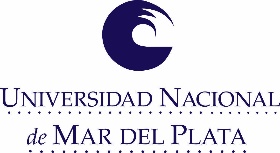 Becas de Investigación UNMDP 2023CATEGORÍA ESTUDIANTES AVANZADOSCERTIFICACIÓN DE ANTECEDENTES ACADÉMICOSLa presente planilla debe contar con la certificación de la información contenida por parte del área con competencia en la unidad académica que corresponda (Departamento de estudios, Oficina de alumnos, etc.). La presente planilla debe contar con la certificación de la información contenida por parte del área con competencia en la unidad académica que corresponda (Departamento de estudios, Oficina de alumnos, etc.). Unidad Académica (por la que se postula): Apellido y Nombres: DNI: Carrera que cursa actualmenteAño de ingreso Nº de materias del Plan de Estudio Cantidad de Materias Aprobadas Porcentaje de la carrera aprobadaPromedio sin aplazos de el/la Postulante Cantidad de aplazosEn todos los casos se deberá adjuntar Certificado Analítico Oficial. Especificar Promedio Sin Aplazos y Porcentaje de la carrera aprobado.En todos los casos se deberá adjuntar Certificado Analítico Oficial. Especificar Promedio Sin Aplazos y Porcentaje de la carrera aprobado.Responsable del Área Responsable del Área Cargo: Firma: Sello o Aclaración: